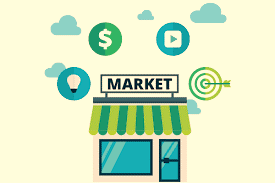 CourseIntro to Business and MarketingObjectivesDefine marketing and its importance for businessExamine the seven functions of marketingUtilize the marketing mix to develop a new productAnalyze types of advertising and social media to reach potential customersExplain the importance of marketing research in making business decisionsConduct market research and present data for your Popcorn Business DevelopmentTN State CTE Standards – Marketing Concepts19) Define the term marketing, and describe the seven functions of marketing (distribution, financing, marketing information management, pricing, product/service management, promotion, and selling). Citing examples of prominent or local companies’ marketing campaigns, argue for the importance of marketing as part of a business’s strategy to increase revenue.20) Describe the components of the marketing mix (i.e., price, product, promotion, and place). Investigate the launch of a new product or service; research how the company employed the marketing mix to aid in the launch; then create a presentation highlighting successes, challenges, and lessons learned. Additionally, critique the company’s strategies and suggest alternative ideas for future campaigns, following the principles of the marketing mix.21) Define advertising and list types of media that business use to reach potential customers. Analyze sample advertisements, describe the purpose of the ads, and evaluate the decision regarding which medium (TV, radio, social media, billboard, magazine, newspaper, or other) was chosen in terms of market reach.22) Define marketing research and explain the importance of marketing research in making business decisions. Conduct a short research project following the basic marketing research process: (1) define the problem to be researched, (2) design a survey instrument, (3) collect and tabulate data, (4) interpret findings, and (5) make recommendations for solving the identified problem. Draw on data generated from the survey to supply evidence for the proposed recommendations; demonstrate the ability to use and manipulate pivot tables to illustrate different ways of presenting and grouping data. Prepare a chart to be utilized in a mock marketing management meeting, displaying data in a graphic format based on one or more of the tables, and present as evidence alongside recommendations. Example projects include determining the demand for an expanded school lunch menu, or gauging interest in the development of a new neighborhood park. Essential QuestionsWhat is the purpose of marketing?How does a company determine their strategies to implement a sound marketing mix?How can effective advertising aid in sales and company recognition?Why is marketing research important in making business decisions—from product development to production to sales?Duration(6) weeks* All activities and PowerPoint are located on bkavass.weebly.com under Intro to Business and Marketing *ACTIVITIESACTIVITIESACTIVITIESACTIVITIESAssignmentDueDateDate CompletedGradeMarketing Concepts PowerPointGlossary: Marketing ConceptsActivity: Sell YourselfReading: Brand Marketing Through the Coronavirus CrisisActivity: Functions of Marketing Graphic OrganizerProject: Economic Utility StoryboardActivity: Marketing Mix for a New JuiceActivity: Forms of PromotionActivity: Promotional MessagesReading: Marketing Excellence—Zara Activity: Remix the Marketing Mix Music Video ParodyActivity: Channels of DistributionActivity: Integrated Marketing CommunicationsProject: IMC and DECAActivity: Advertising TechniquesActivity: Examples of Types of MediaActivity: Types of Internet Media Graphic OrganizerProject: Popcorn Business Development—AdvertisingActivity: Comparison of Methods of Data CollectionProject: Popcorn Business Development—Market ResearchUnit Exam: Marketing Concepts